Renewal Through KeikoCreate A New Self With Daily KeikoShirata Rinjirō, Kaichō, Tōhoku Aikidō RenmeiMisogi ©1992 Yamagata Ken Aikidō Renmaei and Tōhoku Aikidō Renmei DōkaTrue victory. Self victory. With loving concernI do aiki and salvation, my soul is revived!正勝　吾勝　御親心に　合気して　救い　生かすは　己が御魂ぞA sword is brandished. The opponent thinks I am in front of themThe attack comes and I am behind them太刀振るい　前にあるかと　襲い来る　敵の後に　我は立ちけりThe way of the gods from ancient times. Oh polished sword, Become transparent! Shine brightly! In divine love 惟神　錬り上りたる　御剣は　澄めよ　光れよ　神の愛にConcerning Aikido...A person who correctly spreads and maintains the whole of aikidō is a model instructor. Not only are the personal views of imitators useless to him, but imitators and personal views are sacrilege to those who adore aikidō. Do not expound superficial simplistic methods, instead explain the founder of aikidō in an earnest straightforward way, keeping the training of those who adore aikidō and the awareness of the model instructor in mind. The founder said, “It is fine if you do not understand what I say. Your guardian deity understands perfectly and accepts it with great pleasure. Eventually, you will understand.”Aikidō as AikiThe founder said, “In ancient times there were martial artists who used the word aiki, but the aikidō that I advocate and what the practitioners of ancient martial arts call aiki are completely different.”The founder said: Aiki is not the art of fighting with an opponent or defeating an enemy. It is a way to unify the world and make human beings a single family.  The essence of aikidō is to harmonize oneself with the movement of the universe, one has the experience of unifying oneself with the universe itself. Someone who comprehends the essence of aikidō has the universe within them and can say with confidence, “I am the Universe.” For me, this lead to a comprehension of the martial.However quickly and skillfully an opponent attacks, I am not defeated. That is not because my technique is faster than my opponent’s technique. I say it is not a question of fast or slow. From the beginning I am victorious because the opponent who has decided to fight with me, the universe itself (self in unity with the universe), decides to violate the harmony of the universe. That is, the moment a feeling of fighting against me arises, the enemy is already defeated. At that point length of time, whether fast or slow, doesn’t exist at all. Aikidō is the principle of non-resistance. Because it is non-resistant, it is victorious from the start. A person who has malicious intent is already defeated. (Takemusu Aiki, Chapter 12, from the first page) Aikidō as AikidōI am probably not the only one who feels a strange kind of ambience every time I bow before the large scroll, “Aikidō Morihei,” that hangs in the honbu dōjō. When sitting in contemplation of his photograph and “aikidō,” one feels compelled to bow in worship. One experiences the rise of profound emotions in one’s heart. Aikidō is…   1. 	The same as the reading of the characters 			読んで字の如しThe way that joins Ki 						気を合わせる道 The way tying Ki together 					気を結び合う道 The way connecting the Ki of Heaven, Earth, Man     	天・地・人の気結び道 Heaven Earth Man						天地人 The way of the Spirit that Generates Ki [Kimusubi]	気産霊の道 The way unifying Heaven Earth Man 			天地人一体の道 Aiki with the Universe						宇宙との合気Self as Universe — “I am the universe.” 			我即宇宙    2. 	The way connecting heart to heart 				心と心を結ぶ道The vital union of Ki to Ki					気と気のイキ結びThe way of the Spirit that Gives Birth to Life [Ikimusubi] 生産霊の道 The cociousness possessed by living existence 		生命の自覚   3. 	The way of unity 						和合の道The way of harmony 						調和の道The harmony of World Humanity 				世界人類の調和The way of living together 					相共に生きる道The way that is the harmony of Heaven Earth Man 		天地人の調和道   4. 	The noncompetitive way					争わざる道The non-resistance principle					無抵抗主義The invincible way						不敗の道The way that extinguishes belligerence 			闘争心消滅の道   5. 	The way of True Victory, Self Victory 			正勝吾勝の道The budō that is the Divine Martial Art that does not Kill 	神武不殺の武道The budō of living together 					相生の武道The budō that lets the opponent live 				相手を生かす武道The completely victorious way				完全勝利の道   6. 	War is Love							武は愛也The budō of Misogi 						みそぎの武道The soul calming budō 					鎮魂の武道Dōka: The divine work of ki calms the soul. God(s) of heaven and earth please guide us in the art of misogi.           気のみわざ　魂の鎮めや　みそぎ技　導き給え天地の神   7. 	Budō that is prayer. In a prayer for peace, pray for the happiness of all as if the world has been tied together with aiki; which was the founder’s purpose for building the Aiki Shrine in Iwama. The founder’s selfless prayer, morning noon and night. Even today the founder’s room is adorned with three photographs that are enshrined for worship: The Emperor Meiji (Meiji the Great in military dress), Taishō, and Emperor Shōwa in Japanese court dress. It is a prayer celebrating their imperial lives for the prosperity of Japan. Personal opinion. Consider the ideas in The Book of Five Rings that are related to the divine spirit of the master swordsman, Miyamoto Musashi. In novels it says that Musashi was awakened by the priest Takuan, but the master swordsman of Hayashizaki Iaijutsu prayed at the Shinmei Shrine and awakened. The founder of Yōshin ryu prayed to Hachiman sama and had the inspiration of Yōshin ryu. The founder studied under Ōmoto kyō teacher Deguchi Onisaburō and from deep study of “the way of the gods” and bujutsu training had the realization “war is love.” He preached the love of the great cosmos and the love of the created universe. He preached the mysterious influence of ichirei niki sangen shikon hachiriki that is the living foundation of the activity of Genkō Ōmioya Ōkami, the mysterious effect of the reverberation of the kotodama of the cosmos, and the original occult mystery of the cosmic creation of heaven and earth. Furthermore, for human salvation, humans are children of the kami; the cadet line of the kami. Humans are by nature kami.  The three worlds of life, the afterlife and the divine, all things in flux through the endless cycle of rebirth, human existence living continuously without extinction, and the past, present, and future divinity existing together. The kami protect us and guide us toward improvement and realization, unifying the divine and humankind. Confucius’ philosophy perceived unexplored truths and established the condition of imperturbable religiosity in the human spirit. Furthermore, he preached that all creation has the same origin. A snowflake and a huge boulder exhibit universal benevolence. There are no people created above others and no one is created below everyone else; the highest kami creates all things. The mysterious effect of all and everything as a singular spirit proclaims that there is nothing that is not dependent on the creation of the kami. All and everything is in the hand of the highest kami.Dōka The beautiful shape of heaven and earth is a single household made by the lord.美しきこの天地の御姿は主の創りし一家なりけりAikidō as a Budō of HarmonyIf it comes, meet it, if it goes then send it along. If it opposes, harmonize. 1 • 9 is 10, 2 • 8 is 10, 5 • 5 is 10. One must harmonize by using this. This is the legendary master swordsman, Kiichi Hōgen’s elementary explanation of harmony. When the Kōbukan Dōjō opened in its current location in Tokyo, the founder often quoted this explanation of harmony by Kiichi Hōgen and recited it for us. Mr. Okumura of Honbu Dōjō has published it in Aikidō Shinbun.More specifically, if a guest arrives you must go to the entrance and receive them. You must show the guest who is leaving out. Harmonize if you are opposed, that is harmony that is not defensive. Stand at the ready, meet them, and strike. You must not chase after things that are leaving. If opposed you must not fight against it. Starting a fight is useless for aiki in martial technique. In the period when the founder preached, “War is love.” and “The universe is me.” it turns out he didn’t use this explanation. Because aikido has the idea of not using technique that defeats the opponent when in conflict with them, he proclaimed that it is in harmony with the universe and didn’t bother with Kiichi Hōgen’s explanation of harmony. Aikidō as a Budō of Non-Resistance   I am victorious from the start because I am non-resistant. Takamusu Aiki Chapter 12Aikidō is a budō that does not oppose, therefore it is a budō of non-resistance. Because it is a budō of non-resistance it is not hit, it is not cut, it does not receive, it does not stop things. The opponent’s sword and spear are not received or stopped and do not contact. The opponent’s fist and kick are not received or stopped and do not contact; everything misses, drains away and is caused to hit empty air. This is what is called non-resistance.  If this is so, how should it be done? That is, if it comes, meet it, in the martial arts. It is taisabaki, that is fudōshin standing erect in a momentarily invincible position that cannot be struck. It is the taisabaki exercise of irimi tenkan to the flank. While moving your fudōshin to an invincible position, start with a welcoming strike that blinds them [metsubushi]. The optimal attack, immediately. Therefore, because the opponent has been attacked in a completely defenseless situation, it is non-resistance. While they are not able to resist they can be struck and controlled. Moreover, the spirit to oppose is not awakened in the opponent. It’s a situation where even if they try to fight back they can’t oppose and it turns out there isn’t any spirit of opposition. That is, the opponent becomes non-resistant too and not only is there harmony for me without any kind of resistance, but neither combatant is damaged. The budō of mutual development. The budō of misogi. There isn’t any maliciousness or spirit of opposition. “Malicious people and people who have a spirit of opposition are defeated from the start.” Takamusu Aiki Chapter 12Personal opinion. Concerning the principle of non-resistance in accordance with the previous remarks: ① The movement of the fudōshin to a position of invincibility and metsubushi ② then the optimal attack comes in a flash and consequently the opponent is defeated from the start. I am Masa Katsu Agatsu.The budō of invincibility = the movement of the fudōshin to a position of invincibility and metsubushi—a distracting blow from the side or metsubushi while moving behind them.  The specific non-resistance of bujutsu is taisabaki. The movement of the fudōshin. Causing the opponent’s attack to hit empty air. Diverting. Missing. Passing.Atemi within movement and taisabaki: Atemi like metsubushi Atemi that is distractingAtemi that is a killing blow isn’t done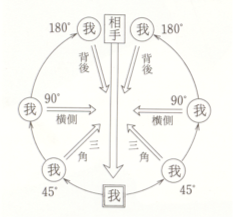 Reasons. Aiki is harmony and the budō of living together. It is the divine martial art that does not kill, the budō that lets the opponent live, and is not the bujutsu that defeats.Certainly movement of the fudōshin and the atemi of metsubushi are bujutsu characteristics of aikidō. Without them there is no bujutsu of non-resistance. Therefore, aikidō is the bujutsu of moving the fudōshin to an invincible position (movement to the flank) and simultaneously delivering the optimal attack. Advice. You must have the posture of fudōshin. Do not bend the midsection, do not slouch, do not look down. Even after controlling them maintain an immovable aspect.DōkaThe beautiful shape of heaven and earth is a single household made by the lord.美しきこの天地の御姿は主の創りし一家なりけりBeautiful posture is Aikidō. Do not bend the koshi. 美しい姿が合気道だ。腰を曲げるな。GakaThe true victorious path is surely the beautiful shape of aiki, taisabaki and non-resistance.美しき合気の姿体捌無抵抗こそ正勝の道Aikidō as the Concept of Victory and Defeat in Traditional BujutsuI let you cut my skin and I cut flesh. I let you cut flesh and I cut bone. I let you cut bone and I cut marrow. This was called the determination to win [hisshō]. Aikidō as the Optimal Attack“I am victorious from the start because I am non-resistant.” as quoted above. The opponent is unable to oppose non-resistant taisabaki with a simultaneous attack nor an attack of their defenselessness. They cannot avoid becoming non-resistant. They become non-resistant. They don’t have the spirit to oppose. They agree with me. That is the divine martial art that does not kill. Living together. Letting the opponent live. The budō of love. True budō. A genuine loving attack. Manifesting the expression of restoration. The opponent feels joy. I do not fight. Non-resistant, I do not injure even one combatant and I am in harmony with them. The opponent also becomes non-resistant, their belligerence is extinguished, and they are at peace with me. Performing misogi and receiving misogi calms the soul.DōkaTrue victory. Self victory. With loving concern, I do aiki and salvation, my soul is revived!正勝吾勝　御親心に合気して　救い生かすは　己が御魂ぞThe divine work of ki, the calming of the soul! Kami of heaven and earth, please guide our misogi technique.気のみわざ　魂のしずめや　みそぎ技　導き給え　天地の神Aiki is using the power of love from the start and love will increasingly flourish. 合気とは　愛の力をもとにして　愛は益々栄えゆくべしAiki is the myriad powers of harmony. The people of the way must tirelessly perfect themselves.合気とは　よろず和合の力なり　たゆまずみがけ道の人々Things like the brush and mouth cannot express aiki. Proceed toward satori without speaking.合気とは　筆や口にはつくされず　言ぶれせずに悟り行へNext, I perform Katatetori Ikkyō and explain that katatetori is shōmenuchi, the basis of ki musubi that assumes a thrust. Learning katatetori is the same as learning the basic two taisabaki (5th kyū, 4th kyū) of shōmenuchi and direct thrust. This Katatetori Ikkyō is not on the honbu examination list. I think the reason is because the sequence is to teach Shōmenuchi Ikkyō after learning Katatetori Ikkyō and as an examination technique, Shōmenuchi Ikkyō is selected as the representative example. As stated above, Katatetori Ikkyō is the shortcut for learning Shōmenuchi Ikkyō, direct thrust taisabaki, and optimal attack. When considering taisabaki, it is generally a circular flowing movement. A circle is the taisabaki that expresses a harmonious circular spirit. At the same time it is the shape of the movement of the immovable body which is the expression of immovable spirit. This is called the expression of the spirit of the triangle. Freely transitioning in any direction and moving the body at will. It is the expression of the spirit of the square. I will win because I am non-resistant. This is called Masa Katsu A Gatsu, the budō of aikidō’s〔◯△▢〕. The body, circular, the mind, immovable in four directions.		The movement of the body just following the waves.身は丸く心は四方に不動心			体の捌は波のまにまにI have presented the founder’s (Non-resistance Principle) “I am non-resistant, therefore I am victorious from the start. People who have a wicked heart, maliciousness, or wicked thoughts and people who have a mind that opposes are defeated from the start.” (Takamusu Aiki p. 45 top) So how is it possible to cleanse maliciousness, make the spirit pure and harmonize all created things in the universe? In everyday practice, strong people, weak people, men and women should earnestly pursue Masa Katsu A Gatsu with a teacher and don’t think about defeating, winning or throwing the opponent. Only under guidance, slowly with large movements add power and imitate the teacher’s form and movement. Important points are correct body movement, proper form (body shape) and a righteous honest spirit.In his address to the 25th All Japan Aikidō Demonstration (1987), Former Prime Minister Mr. Nakasone said that, “Aikidō is moving zen.” I appreciated his words. It probably appeared to be “moving zen” because Former Prime Minister Nakasone is an expert in Rinzai Zen. He probably perceived that taisabaki has the characteristics of cleansing wicked thoughts and ill will, purifying the spirit, and making harmony with all things in the universe possible. We want ordinary practice as well as big demonstrations to have this quality. We want to truly have beautiful taisabaki with the shape of aiki. Let’s really work toward this. The characteristics of aikidō are the founder’s non-resistant taisabaki and posture of fudōshin. The correct spirit is Masa Katsu A Gatsu, a mental state that is in harmony with the universe. The founder’s form in demonstrations and when training us, always and everywhere, was a model of the highest form. Gentle and relentless. Truly magnificent. That was everyone’s estimation. He went beyond conflict and contest (intentionally writing) I am Masa Katsu A Gatsu Haya Takemusu Aiki Okina, Ame Murakumo Kuki Samuhara Rūō, and the budō of the misogi of self as universe. This is a budō of:Unity with the Loving Ki of the All Pervading Cosmos, the great action of the Mysterious Divine Circle of the Singular Spirit, the Two Original Ki divided into InYō and harmonized—the mysterious movement of Ki Musubi (The Spirit that Generates Ki), the action of the Spirit that Generates the Divine that is Three Original Divine Spirits, the motivating emotion of the Four Souls,and the mysterious effect of the Eight Powers of Great Mystery.It is not defeated, it is not thrown, it is assuredly the austere path of the Timeless Generative Spirit. DōkaThe divine work of ki, the calming of the soul! Kami of heaven and earth, please guide our misogi technique.気のみわざ　魂のしずめや　みそぎ技　導き給え　天地の神A person who is trying to study aikidō			合気道を学ばんとする者は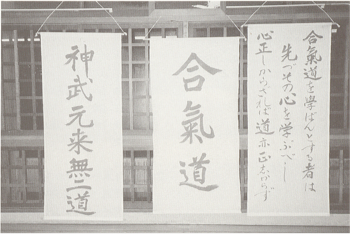 must start by studying the spirit.			先づその心を学ぶべしBecause if the spirit is not made righteous		心正しからざればthe path is not righteous either.				道亦正しからずAikidō								合気道The Essential Unique Path of Divine Martial Art	神武元来無二道Dōka The beautiful shape of heaven and earth		is a single household made by the lord.美しき　この天地の　みすがたは			　主の創りし　一家なりけりThe divine work of ki calms the soul.		Gods of heaven and earth please guide us in the art of misogi. 気のみわざ　魂の鎮めや　みそぎわざ　				　導き給え　天地の神The path of great cosmic aiki 		is a light for all, opening the world.大宇宙　合気の道は　諸人の			光となりて　世をば開かん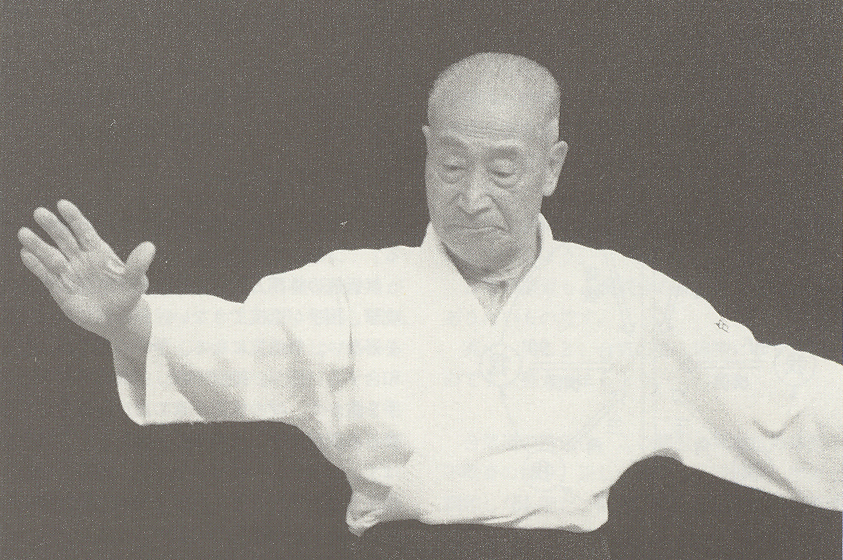 Prayer: May the world be united by aiki.     祈り＝世界が合気で結ばれますように